Lampiran 1. KUISIONER ONLINEKepada: 	Mahasiswa UMN-AW Assalamu’alaikum Wr. Wb 	Dalam rangka penelitian, perkenankan saya meminta kesediaan teman-teman untuk mengisi kuisioner yang saya buat. yang berjudul “Pegaruh Motivasi, Pengetahuan dan Resiko Terhadap Minat Investasi di Pasar Modal (Studi Kasus: Pada Mahasiswa Universitas Muslim Nusantara Al Washliyah Medan)”. Berikut ini terdapat sejumlah pernyataan yang berhubungan dengan pengaruh motivasi investasi, pengetahuan investasi dan resiko investasi terhadap minat investasi di pasar modal. Yang selanjutkan akan bermanfaat bagi pengembangan ilmu ekonomi. 	Langkah selanjutnya teman-teman diminta untuk mengisi biodata dan memberikan jawaban yang sesuai dengan keadaan atau pengalaman sendiri. Sebelum mengisi mohon terlebih dahulu membaca pernyataan dengan seksama. Semua jawaban teman-teman adalah BENAR, apabila sesuai dengan keadaan atau pengalaman teman-teman, saya sangat menghargai kesungguhan dan kejujuran teman-teman. Selamat mengerjakan dan terima kasih atas kesediaan dan kesungguhan dari teman-teman dalam mengisi skala ini. Hormat Saya Nova Sri Rejeki NababanPetunjuk: Isikan identitas diri anda terlebih dahulu. Identitas Siswa Nama                      : 					{Boleh Singkatan} Kelas	    	 :Tahun Angkatan 	 : Jenis kelamin	 :Umur	 	 :Instrumen ini terdiri beberapa pernyataan. Jawablah pernyataan pada kolom dengan memberikan tanda checklist (√) yang telah disediakan sesuai dengan jawaban Saudara/i dengan skema jawaban sebagai berikut:	Sangat Setuju (SS) 			Tidak Setuju (TS)	Setuju (S) 				Sangat Tidak Setuju (STS)Contoh:Apabila hendak mengganti pilihan jawaban Anda dapat melakukannya dengan cara, sebagai berikut: Instrumen Penelitian Motivasi InvestasiSumber: Penelitian Terdahulu (Pajar: 2017) dan sesuai dengan penjabaran dari indikator (Fahriani 2012).Instrument Penelitian Pengetahuan Investasi Sumber: Penelitian Terdahulu (Pajar: 2017) dan sesuai dengan penjabaran dari indikator Kusniawati (2011).Instrument Penelitian Resiko InvestasiSumber: Penelitian Terdahulu (Pajar: 2017) dan sesuai dengan penjabaran dari indikator Yuwono (2015).Instrument Penelitian Minat Investasi  Sumber: Penelitian Terdahulu (Pajar: 2017) dan sesuai dengan penjabaran dari indikator Fatmasari (2011).Lampiran 2.  Tabel Tabulasi KuisionerLampiran 3. Hasil Output SPSS Hasil Uji Statistik Deskriptif [DataSet0] VARIABEL X2[DataSet0] VARIABEL X3Hasil Uji ReliabilitasMotivasi (X1)Pengetahuan (X2)Resiko Investasi (X3)Minat Investasi di Pasar Modal (Y)Hasil Uji Normlitas Data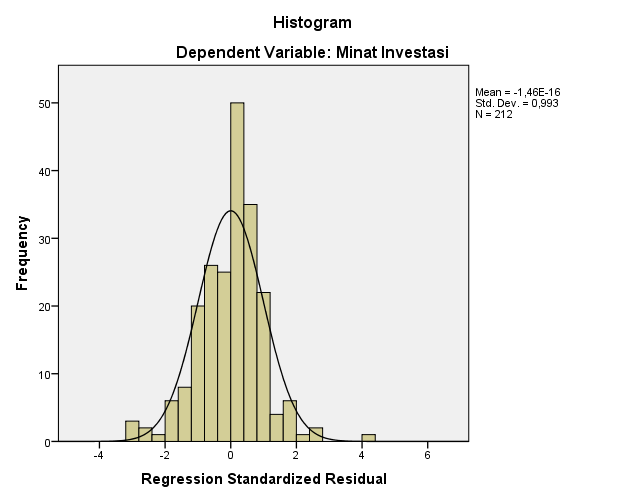 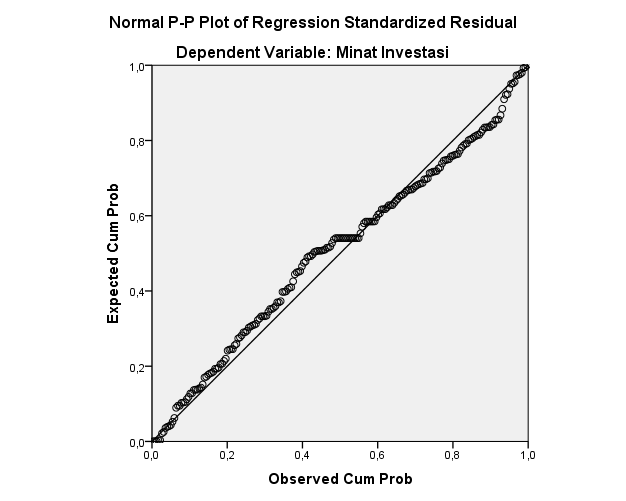 	Hasil Uji MultikolinearitasHasil Uji Heteroskedastisitas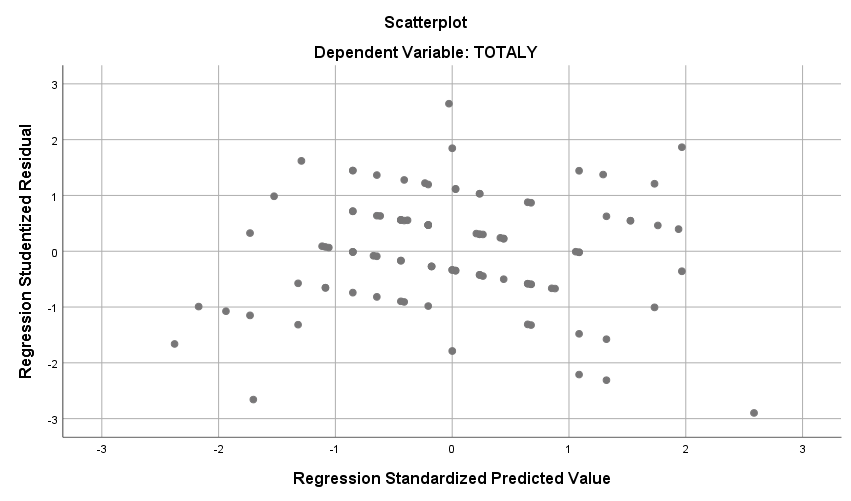 Hasil Uji Regresi Linear Berganda	Hasil Uji ParsialDependent Variable: Minat InvestasiHasil Uji Hipotesis (F)Hasil Uji Determinan (R2)Lampiran 4. Titik Presentase Distribusi t Tabel dan r TabelLampiran 5. Titik Persentase Distribusi F untuk Probabilitas = 0,05Lampiran 5. Hasil Kuesioner Dari Beberapa Universitas Di MedanTabel Tabulasi KuesionerLampiran 6. Tabel Data RespondenNoPernyataanSTSTSKSSSS1. Sebagai calon investor, pengetahuan dasar tentang investasi sangat penting. √NoPernyataanSTSTSKSSSS1. Sebagai calon investor, pengetahuan dasar tentang investasi sangat penting. √√        MOTIVASI INVESTASIIndikatorNoPernyataanSTSTSKSSSS    1.Saya merasa bersemangat dalam mengikuti mata kuliah invetasi atau Portofolio Motivasi dimulai dari adanya perubahan energi atau tenaga dalam diri pribadi seseorang.   2. Saya sangat antusias untuk ikut serta saat melihat pamflet pelatihan atau seminar investasi. Motivasi dimulai dari adanya perubahan energi atau tenaga dalam diri pribadi seseorang.    3. Saya sangat memperhatikan saat narasumber(Dosen/Pemateri) mejelaskan tentang materi investasi dalam kegiatan belajar, pelatihan atau seminar. Motivasi ditandai dengan timbulnya perasaan yang mengarah tingkah laku seseorang.    4.Saya akan memulai dengan menyisihkan uang sedikt demi sedikit untuk membeli produk investasi. Motivasi ditandai dengan timbulnya perasaan yang mengarah tingkah laku seseorang.   5.Saya akan memulai dengan mengatur angaran keungan baik terutama dalam hal pengeluaran atau kunsumsi. Motivasi ditandai dengan timbulnya perasaan yang mengarah tingkah laku seseorang.    6.Saya akan memulai dengan membeli produk (selain untuk konsumsi) yang memiliki nilai investasi (memiliki nilai jual kembali) di masa depan. c. Motivasi ditandai oleh reaksi-reaksi untuk mencapai tujuan.   7.Mulai menyusun rencana investasi jangka panjang ataupun pendek. c. Motivasi ditandai oleh reaksi-reaksi untuk mencapai tujuan.   8.Men-download video tutorial investasi. c. Motivasi ditandai oleh reaksi-reaksi untuk mencapai tujuan.   9.Membeli buku-buku panduan dan tips-tips investasi.  PENGETAHUAN INVESTASIIndikatorNoPernyataanSTSTSKSSSSPengetahuan dasar penilaian saham   1.Sebagai calon investor, pengetahuan dasar tentang investasi sangat penting. Pengetahuan dasar penilaian saham   2. Sekolah pasar modal membantu investor untuk menambah pengetahuan investasi. Pengetahuan dasar penilaian saham   3. Mata kuliah teori portofolio membantu saya dalam memahami jenis investasi    4.Pemahaman tentang pengetahuan dasar investasi wajib dikuasai sebelum melakukan investasi.       RESIKO INVESTASI IndikatorNoPernyataanSTSTSKSSSSS   1.Mengukur tingkat resiko membantu investor dalam meminimalisir terjadinya kerugian. Tingkat risiko    2. Besarnya keuntungan yang di peroleh sebanding dengan resiko yang akan ditanggung. Tingkat risiko    3. Saya memilih investasi dengan tingkat resiko rendah Tingkat risiko    4.Investasi dengan tingkat resiko tinggi namun return nya juga tinggi merupakan tantangan menarik bagi saya.       MINAT INVESTASI IndikatorNoPernyataanSTSTSKSSSSSa. Keinginan untuk mencari tahu tentang jenis suatu investasi   1.Saya membaca buku panduan langkah-langkah berinvestasi sebelum memulai investasi.a. Keinginan untuk mencari tahu tentang jenis suatu investasi   2. Saya melihat berita mengenai investasi di berbagai media sebagai bahan pertimbangan pembilan keputusan.b. Mau meluangkan waktu untuk mempelajari lebih jauh tentang investasi   3. Sebelum saya berinvestasi, saya mencari tahu terlebih dahulu informasi mengenai kelebihan dan kekurangan dari jenis investasi yang akan saya ambil.b. Mau meluangkan waktu untuk mempelajari lebih jauh tentang investasi   4.Mengikuti pelatihan atau seminar investasi merupakan cara saya dalam meluangkan waktu untuk meningkatkan motivasi berinvestasi.b. Mau meluangkan waktu untuk mempelajari lebih jauh tentang investasi5.Membaca artikel mengenai investasi merupakan cara saya dalam meluangkan waktu untuk meningkatkan motivasi berinvestasi.6Saya berminat melakukan investasi di pasar modal.Serta mencoba   berinvestasi 7Modal minimal untuk membuka account di beberapa perusahaan sekuritas cukup terjangkau bagi mahasiswa sehingga saya berminat untuk mencobanya. 8Saya tertarik berinvestasi di pasar modal karena berbagai informasi menarik mengenai kelebihan dari jenis investasi yang di tawarkan. NoMotivasi (X1)Motivasi (X1)Motivasi (X1)Motivasi (X1)Motivasi (X1)Motivasi (X1)Motivasi (X1)Motivasi (X1)Motivasi (X1)Total X1Pengetahuan (X2)Pengetahuan (X2)Pengetahuan (X2)Pengetahuan (X2)Total X2NoX1.1X1.2X1.3X1.4X1.5X1.6X1.7X1.8X1.9Total X1X2.1X2.2X2.3X2.4Total X21455545545425545192455455433385555203555355444405555204444555434384434155434345433335444176444453543364454177444555544405545198435355423345555209445354444373435151033335333329333312113344344433254441712555432555395555201353523333330555520143344343333055451915333453332293433131654455454541555419175554555554455552018454255433355445181933435341329554519203333444333055552021553343433335445182234535553336445417234333444333155552024445454524375555202555443335537432514263433543233043231227455455444405455192832345452230555419293343443222844451730454355555415555203145444545439554519324342222432655552033435455444385455193445555555544555520355534555444055441836554344543375555203745555555544555520384343555433655451939344344333313433134055534421332335516414444555443955552042552455322335555204344434433332554519444455554444055441845444454545394543164644334322328554418475555555544455552048445454444385555204944535543336444416504454554443955552051455455433385555205245545543338555520535544555444154451854435355423345555205555555555545555520564355554443955541957444444534365545195845454343436254516594543445553955552060454445554405554196155545554442555520621555545543943341463535555533395555206443425553334555520655454545444043441566455455444405555206754455454541544518684343454533555552069555555555455555207055544544541555520715555555554555552072444555334375455197355555543340543416745555555554555552075555555555455555207655555555545445518775544543443844551878444543554385554197933344443331354416803433334332934331381454445534385554198234333343329343313833233333332653441684554455434394444168544455334537444517864334444453555441887354445434365445188843444322228444416894343434222944441690434333322274444169144334322328444416924433432232844441693443343223284444169444444342433554519954443334243144441696444343524334444169744444443435444416984433433243054441799434333524314444161004443335333244441610144444453436554519102535354333345445181035554544454144441610445454545440444416105555554455435544181064455444443844441610745544555441454417108555555555455555201095555555554555552011055554544441544518111554454444395545191125454444443844441611355555555444444416114354554455405554191154545545554244451711644444453436444416117555555555455554191185455454554244441611954555444440555520120445544555415444171215555555554555552012254444455540454518123544554454405454181245544544554144441612555555555545555520126444444534365444171274344444343444441612844444443435444416129544444444375544181304344444343455451913144444443435444416132434344424324444161334443334243144441613444424342431444416135434342424305454181364242433242844441613743535553235554519138555444554414445171395444454554044441614044545545440445417141455444554405444171425454545454155441814345554445541444416144544544544394444161454342423242844441614644444444436444416147444444444364444161484444444443644441614944444444436444416150444443424334444161514454554454045551915255555555545555520153444342434325444171545554444443945441715555544444439454417156444242324294444161575555555554555552015844444442434444416159545445554415444171604443444343444441616144454544438554418162544554444395545191634442443333144441616444545444438444416165445454444384444161665555555554555552016744434443434444416168555555555455555201694455454544044441617044434444435444416171544444424354444161725444444443754441717345554555543444416174444344324324444161755555555554544451717655555555545555520177434244424314444161784343322242744441617955555555545555419180555544444405445181814342422222544441618245454444438444517183424243422274444161844445545544045541818543434322227444416186555555555455555201873232422232344441618854554554542554418189544444454384445171904242422222444441619155555555545555520192333242222234444161935555554454355441819454444444437455418195554454444394444161965545454454144441619755554454441444416198444443444355544181994343444233144441620043434342431444416201444343323304444162024342324232744441620343434432431444416204334343333294444162053342423332744441620633434333329444416207334333322264444162084343443243144441620944434432432444416210434343333304444162114343433343144441621233334332327444416NoResiko Investasi (X3)Resiko Investasi (X3)Resiko Investasi (X3)Resiko Investasi (X3)Total X3Minat Investasi di Pasar Modal (Y)Minat Investasi di Pasar Modal (Y)Minat Investasi di Pasar Modal (Y)Minat Investasi di Pasar Modal (Y)Minat Investasi di Pasar Modal (Y)Minat Investasi di Pasar Modal (Y)Minat Investasi di Pasar Modal (Y)Minat Investasi di Pasar Modal (Y)Total YNoX3.1X3.2X3.3X3.4Total X3Y.1Y.2Y.3Y.4Y.5Y.6Y.7Y.8Total Y15454185455555539255552053533333283555520545554543744444164444444331543531554555443356544518554344433275544184454444433844351654455334339453315335344342910333312333333332411335213334433332612513413555353553613553316555253343214435315334453332815433212435555353516555116435555453617555318555555554018545317555544443619555217445333332820555419444444443221555419554544543622555419444343332823545418435444433124455216545455553825454518444254453226324211345533232827544316545424533228554519235255553229333413344433332730555520555555554031553417455454443532555318444543343133534315554554443634555520555555554035454316545444353436555520534445553537555520555555554038454316455455453739343313333333332440334414334343452941554418555554453842525214555544543743545317445444343244455418435445543445535417554545543746233210334332332447555520555555554048555419555554443749445417334443332750454417455455553851555520535333332852555520535333332853555419555535553854443516544553343355553518535555553856554519454555553857555419345554433358445417445455333359555520555355553860455519555434553661555520555555554062443415245555443463555520555553433564453315555234343165445417444444453366555419455445343467544518455545543768445316555444443569555520555555554070455418555544553871555520555555554072525315555544553873443415535444443374555520555555554075555520555555554076454518454545453677453517545455443678445417454544553679444416454545443580443415433333332581444416545544543682443415433333332583433313333333332484434314344443332885435315434454543386445417454455553787555318445553443488444214444433332889444315444444443290444315333333332491223310233433232392233210333343332593324211332223332194445316444444443295445316444444443296445215434334442997445215444444443298335415444323432799435315333333332410033431333333333241015554193455544333102543416424344342810355552055544444351045544185555444537105455418445544443410654451844544545351074445175444544434108555520555555554010955552055555555401104454174454444433111444517545544443511244541745444445341134445174545544435114554519555555443811545441755444444341164453164444444432117544417545444543511844441644544454341194444165455455538120454417445445443412155552055555555401225454184444454433123455418554544543612445451844545454351255555205555555540126445316444444443212744531644444444321284454174444444432129555419444444443213044531643333333251314454174454444433132445417444443443113344531633444333271342252114244433327135445215224433222213642521322444222221375555205555444335138454417444454543413954441754445445351404554185454454536141545519444445453414244551845545544361435445185454454536144444517444444443214544521532443233241464444164444444432147444416444444443214844441644444444321494444164444444432150445215334443432815145451855455445371525555205555555540153545216434444443115444541745454444341554454174545444434156455216424443332715755552055555555401584454174444444432159444517445445453516044441644444333291614545184545455436162554418454444443316344521542443333261644444164444545434165444416444454543416655552055555555401674452154444443330168555520555555554016945551954444444331704453164444444432171444416444444443217244441644444445331734544175445444434174444416444444443217544541744544545351765555205555555540177445417444443332917844521544442242261794454175444554435180544417444445453418144521522442333231825543174554544536183444214224422332218455441844545555371854242122244323222186555520555555554018744421442442232231885555205444454535189454417454454443419044421422443222211915444174555445537192445215224422322119344451744444545341944444164444544534195545418455444443419644541754455554371974445174444454433198445417444444443219944441642443333262004454174444433329201445215424423332520244521542442333252034454174444444432204445215444443332920544421434444333282064442143444443329207444214333333332420844431544444333292094454174444444432210444315444443332921144421444444333292124442144344433328Descriptive StatisticsDescriptive StatisticsDescriptive StatisticsDescriptive StatisticsDescriptive StatisticsDescriptive StatisticsNMinimumMaximumMeanStd. DeviationMotivasi21223,0045,0036,25005,56383Pengetahuan21212,0020,0017,47171,85343Resiko Investasi21210,0020,0016,66982,21251Minat Investasi21221,0040,0032,54254,86043Valid N (listwise)212	Hasil Uji Validitas	Correlations	Hasil Uji Validitas	Correlations	Hasil Uji Validitas	Correlations	Hasil Uji Validitas	Correlations	Hasil Uji Validitas	Correlations	Hasil Uji Validitas	Correlations	Hasil Uji Validitas	Correlations	Hasil Uji Validitas	Correlations	Hasil Uji Validitas	Correlations	Hasil Uji Validitas	Correlations	Hasil Uji Validitas	Correlations	Hasil Uji Validitas	Correlations	Hasil Uji Validitas	Correlations	Hasil Uji Validitas	Correlations	Hasil Uji Validitas	Correlations	Hasil Uji Validitas	CorrelationsX1.1X2.1X3.1X4.1X5.1X6.1X7.1X7.1X8.1X8.1X9.1TOTALX1TOTALX1X1.1Pearson Correlation1.498**.431**.408**.265**.361**.332**.332**.429**.429**.488**.615**.615**X1.1Sig. (2-tailed).000.000.000.000.000.000.000.000.000.000.000.000X1.1N212212212212212212212212212212212212212X2.1Pearson Correlation.498**1.429**.591**.360**.515**.465**.465**.608**.608**.595**.769**.769**X2.1Sig. (2-tailed).000.000.000.000.000.000.000.000.000.000.000.000X2.1N212212212212212212212212212212212212212X3.1Pearson Correlation.431**.429**1.458**.376**.505**.456**.456**.503**.503**.457**.677**.677**X3.1Sig. (2-tailed).000.000.000.000.000.000.000.000.000.000.000.000X3.1N212212212212212212212212212212212212212X4.1Pearson Correlation.408**.591**.458**1.440**.581**.550**.550**.687**.687**.622**.821**.821**X4.1Sig. (2-tailed).000.000.000.000.000.000.000.000.000.000.000.000X4.1N212212212212212212212212212212212212212X5.1Pearson Correlation.265**.360**.376**.440**1.588**.382**.382**.353**.353**.282**.586**.586**X5.1Sig. (2-tailed).000.000.000.000.000.000.000.000.000.000.000.000X5.1N212212212212212212212212212212212212212X6.1Pearson Correlation.361**.515**.505**.581**.588**1.563**.563**.543**.543**.401**.764**.764**X6.1Sig. (2-tailed).000.000.000.000.000.000.000.000.000.000.000.000X6.1N212212212212212212212212212212212212212X7.1Pearson Correlation.332**.465**.456**.550**.382**.563**11.597**.597**.544**.748**.748**X7.1Sig. (2-tailed).000.000.000.000.000.000.000.000.000.000.000X7.1N212212212212212212212212212212212212212X8.1Pearson Correlation.429**.608**.503**.687**.353**.543**.597**.597**11.671**.841**.841**X8.1Sig. (2-tailed).000.000.000.000.000.000.000.000.000.000.000X8.1N212212212212212212212212212212212212212X9.1Pearson Correlation.488**.595**.457**.622**.282**.401**.544**.544**.671**.671**1.775**.775**X9.1Sig. (2-tailed).000.000.000.000.000.000.000.000.000.000.000.000X9.1N212212212212212212212212212212212212212TOTALX1Pearson Correlation.615**.769**.677**.821**.586**.764**.748**.748**.841**.841**.775**11TOTALX1Sig. (2-tailed).000.000.000.000.000.000.000.000.000.000.000TOTALX1N212212212212212212212212212212212212212**. Correlation is significant at the 0.01 level (2-tailed).**. Correlation is significant at the 0.01 level (2-tailed).**. Correlation is significant at the 0.01 level (2-tailed).**. Correlation is significant at the 0.01 level (2-tailed).**. Correlation is significant at the 0.01 level (2-tailed).X1.2X2.2X3.2X4.2TOTALX2X1.2Pearson Correlation1.595**.538**.538**.826**X1.2Sig. (2-tailed).000.000.000.000X1.2N212212212212212X2.2Pearson Correlation.595**1.606**.485**.823**X2.2Sig. (2-tailed).000.000.000.000X2.2N212212212212212X3.2Pearson Correlation.538**.606**1.537**.826**X3.2Sig. (2-tailed).000.000.000.000X3.2N212212212212212X4.2Pearson Correlation.538**.485**.537**1.781**X4.2Sig. (2-tailed).000.000.000.000X4.2N212212212212212TOTALX2Pearson Correlation.826**.823**.826**.781**1TOTALX2Sig. (2-tailed).000.000.000.000TOTALX2N212212212212212**. Correlation is significant at the 0.01 level (2-tailed).**. Correlation is significant at the 0.01 level (2-tailed).**. Correlation is significant at the 0.01 level (2-tailed).**. Correlation is significant at the 0.01 level (2-tailed).**. Correlation is significant at the 0.01 level (2-tailed).CorrelationsCorrelationsCorrelationsCorrelationsCorrelationsCorrelationsCorrelationsX1.3X2.3X3.3X4.3TOTALX3X1.3Pearson Correlation1.527**.300**.413**.761**X1.3Sig. (2-tailed).000.000.000.000X1.3N212212212212212X2.3Pearson Correlation.527**1.204**.461**.785**X2.3Sig. (2-tailed).000.003.000.000X2.3N212212212212212X3.3Pearson Correlation.300**.204**1.017.472**X3.3Sig. (2-tailed).000.003.803.000X3.3N212212212212212X4.3Pearson Correlation.413**.461**.0171.760**X4.3Sig. (2-tailed).000.000.803.000X4.3N212212212212212TOTALX3Pearson Correlation.761**.785**.472**.760**1TOTALX3Sig. (2-tailed).000.000.000.000TOTALX3N212212212212212**. Correlation is significant at the 0.01 level (2-tailed).**. Correlation is significant at the 0.01 level (2-tailed).**. Correlation is significant at the 0.01 level (2-tailed).**. Correlation is significant at the 0.01 level (2-tailed).**. Correlation is significant at the 0.01 level (2-tailed).[DataSet0] VARIABEL Y	Correlations[DataSet0] VARIABEL Y	Correlations[DataSet0] VARIABEL Y	Correlations[DataSet0] VARIABEL Y	Correlations[DataSet0] VARIABEL Y	Correlations[DataSet0] VARIABEL Y	Correlations[DataSet0] VARIABEL Y	Correlations[DataSet0] VARIABEL Y	Correlations[DataSet0] VARIABEL Y	Correlations[DataSet0] VARIABEL Y	Correlations[DataSet0] VARIABEL Y	Correlations[DataSet0] VARIABEL Y	Correlationsy1y2y3y4y5y6y7y8TOTALYy1Pearson Correlation1.605**.486**.376**.428**.517**.578**.553**.742**y1Sig. (2-tailed).000.000.000.000.000.000.000.000y1N212212212212212212212212212y2Pearson Correlation.605**1.444**.454**.561**.594**.614**.602**.805**y2Sig. (2-tailed).000.000.000.000.000.000.000.000y2N212212212212212212212212212y3Pearson Correlation.486**.444**1.425**.454**.505**.475**.466**.670**y3Sig. (2-tailed).000.000.000.000.000.000.000.000y3N212212212212212212212212212y4Pearson Correlation.376**.454**.425**1.437**.416**.459**.352**.625**y4Sig. (2-tailed).000.000.000.000.000.000.000.000y4N212212212212212212212212212y5Pearson Correlation.428**.561**.454**.437**1.615**.540**.610**.760**y5Sig. (2-tailed).000.000.000.000.000.000.000.000y5N212212212212212212212212212y6Pearson Correlation.517**.594**.505**.416**.615**1.717**.790**.848**y6Sig. (2-tailed).000.000.000.000.000.000.000.000y6N212212212212212212212212212y7Pearson Correlation.578**.614**.475**.459**.540**.717**1.720**.837**y7Sig. (2-tailed).000.000.000.000.000.000.000.000y7N212212212212212212212212212y8Pearson Correlation.553**.602**.466**.352**.610**.790**.720**1.840**y8Sig. (2-tailed).000.000.000.000.000.000.000.000y8N212212212212212212212212212TOTALYPearson Correlation.742**.805**.670**.625**.760**.848**.837**.840**1TOTALYSig. (2-tailed).000.000.000.000.000.000.000.000TOTALYN212212212212212212212212212**. Correlation is significant at the 0.01 level (2-tailed).**. Correlation is significant at the 0.01 level (2-tailed).**. Correlation is significant at the 0.01 level (2-tailed).**. Correlation is significant at the 0.01 level (2-tailed).**. Correlation is significant at the 0.01 level (2-tailed).Reliability StatisticsReliability StatisticsReliability StatisticsCronbach's AlphaCronbach's Alpha Based on Standardized ItemsN of Items.776.91910Inter-Item Correlation MatrixInter-Item Correlation MatrixInter-Item Correlation MatrixInter-Item Correlation MatrixInter-Item Correlation MatrixInter-Item Correlation MatrixInter-Item Correlation MatrixInter-Item Correlation MatrixInter-Item Correlation MatrixX1.1X1.2X1.3X1.4X1.5X1.6X1.7X1.8X1.11.000.498.431.408.265.361.332.429X1.2.4981.000.429.591.360.515.465.608X1.3.431.4291.000.458.376.505.456.503X1.4.408.591.4581.000.440.581.550.687X1.5.265.360.376.4401.000.588.382.353X1.6.361.515.505.581.5881.000.563.543X1.7.332.465.456.550.382.5631.000.597X1.8.429.608.503.687.353.543.5971.000X1.9.488.595.457.622.282.401.544.671Total_X1.615.769.677.821.586.764.748.841Reliability StatisticsReliability StatisticsReliability StatisticsCronbach's AlphaCronbach's Alpha Based on Standardized ItemsN of Items.820.9055Inter-Item Correlation MatrixInter-Item Correlation MatrixInter-Item Correlation MatrixInter-Item Correlation MatrixInter-Item Correlation MatrixInter-Item Correlation MatrixX2.1X2.2X2.3X2.4Total_X2X2.11.000.595.538.538.826X2.2.5951.000.606.485.823X2.3.538.6061.000.537.826X2.4.538.485.5371.000.781Total_X2.826.823.826.7811.000Reliability StatisticsReliability StatisticsReliability StatisticsCronbach's AlphaCronbach's Alpha Based on Standardized ItemsN of Items.774.8165Inter-Item Correlation MatrixInter-Item Correlation MatrixInter-Item Correlation MatrixInter-Item Correlation MatrixInter-Item Correlation MatrixInter-Item Correlation MatrixX3.1X3.2X3.3X3.4Total_X3X3.11.000.527.300.413.761X3.2.5271.000.204.461.785X3.3.300.2041.000.017.472X3.4.413.461.0171.000.760Total_X3.761.785.472.7601.000Reliability StatisticsReliability StatisticsReliability StatisticsCronbach's AlphaCronbach's Alpha Based on Standardized ItemsN of Items.784.9269Inter-Item Correlation MatrixInter-Item Correlation MatrixInter-Item Correlation MatrixInter-Item Correlation MatrixInter-Item Correlation MatrixInter-Item Correlation MatrixInter-Item Correlation MatrixInter-Item Correlation MatrixInter-Item Correlation MatrixY1.1Y1.2Y1.3Y1.4Y1.5Y1.6Y1.7Y1.8Y1.11.000.605.486.376.428.517.578.553Y1.2.6051.000.444.454.561.594.614.602Y1.3.486.4441.000.425.454.505.475.466Y1.4.376.454.4251.000.437.416.459.352Y1.5.428.561.454.4371.000.615.540.610Y1.6.517.594.505.416.6151.000.717.790Y1.7.578.614.475.459.540.7171.000.720Y1.8.553.602.466.352.610.790.7201.000Total_Y.742.805.670.625.760.848.837.840One-Sample Kolmogorov-Smirnov TestOne-Sample Kolmogorov-Smirnov TestOne-Sample Kolmogorov-Smirnov TestUnstandardized ResidualNN212Normal Parametersa,bMean0E-7Normal Parametersa,bStd. Deviation2,44915162Most Extreme DifferencesAbsolute,079Most Extreme DifferencesPositive,067Most Extreme DifferencesNegative-,079Kolmogorov-Smirnov ZKolmogorov-Smirnov Z1,146Asymp. Sig. (2-tailed)Asymp. Sig. (2-tailed),145a. Test distribution is Normal.a. Test distribution is Normal.a. Test distribution is Normal.b. Calculated from data.b. Calculated from data.b. Calculated from data.CoefficientsaCoefficientsaCoefficientsaCoefficientsaModelModelCollinearity StatisticsCollinearity StatisticsModelModelToleranceVIF1Motivasi,5101,9601Pengetahuan,6341,5771Resiko Investasi,4342,307CoefficientsaCoefficientsaCoefficientsaCoefficientsaCoefficientsaCoefficientsaCoefficientsaModelModelUnstandardized CoefficientsUnstandardized CoefficientsStandardized CoefficientsTSig.ModelModelBStd. ErrorBetaTSig.1(Constant)1,6321,669,978,3291Motivasi,555,043,63512,978,0001Pengetahuan,475,115,1814,126,0001Resiko Investasi,347,117,1582,974,003a. Dependent Variable: Minat Investasia. Dependent Variable: Minat Investasia. Dependent Variable: Minat Investasia. Dependent Variable: Minat Investasia. Dependent Variable: Minat Investasia. Dependent Variable: Minat Investasia. Dependent Variable: Minat InvestasiCoefficientsaCoefficientsaCoefficientsaCoefficientsaCoefficientsaCoefficientsaCoefficientsaModelModelUnstandardized CoefficientsUnstandardized CoefficientsStandardized CoefficientstSig.ModelModelBStd. ErrorBetatSig.1(Constant)1,6321,669,978,3291Motivasi,555,043,63512,978,0001Pengetahuan,475,115,1814,126,0001Resiko Investasi,347,117,1582,974,003ANOVAaANOVAaANOVAaANOVAaANOVAaANOVAaANOVAaModelModelSum of SquaresDfMean SquareFSig.1Regression3718,96731239,656203,728,000b1Residual1265,6512086,0851Total4984,618211a. Dependent Variable: Minat Investasia. Dependent Variable: Minat Investasia. Dependent Variable: Minat Investasia. Dependent Variable: Minat Investasia. Dependent Variable: Minat Investasia. Dependent Variable: Minat Investasia. Dependent Variable: Minat Investasib. Predictors: (Constant), Resiko Investasi, Pengetahuan, Motivasib. Predictors: (Constant), Resiko Investasi, Pengetahuan, Motivasib. Predictors: (Constant), Resiko Investasi, Pengetahuan, Motivasib. Predictors: (Constant), Resiko Investasi, Pengetahuan, Motivasib. Predictors: (Constant), Resiko Investasi, Pengetahuan, Motivasib. Predictors: (Constant), Resiko Investasi, Pengetahuan, Motivasib. Predictors: (Constant), Resiko Investasi, Pengetahuan, MotivasiModel SummarybModel SummarybModel SummarybModel SummarybModel SummarybModelRR SquareAdjusted R SquareStd. Error of the Estimate1,864a,746,7422,46675a. Predictors: (Constant), Resiko Investasi, Pengetahuan, Motivasia. Predictors: (Constant), Resiko Investasi, Pengetahuan, Motivasia. Predictors: (Constant), Resiko Investasi, Pengetahuan, Motivasia. Predictors: (Constant), Resiko Investasi, Pengetahuan, Motivasia. Predictors: (Constant), Resiko Investasi, Pengetahuan, MotivasiDependent Variable: Minat InvestasiDependent Variable: Minat InvestasiDependent Variable: Minat InvestasiDependent Variable: Minat InvestasiDependent Variable: Minat InvestasiDF atauDKTabel Distribusi Student tTabel Distribusi Student tTabel Distribusi Student tTabel Distribusi Student tTabel Distribusi Student tTabel Distribusi Student tTabel Uji Korelasi Pearson Product MomentTabel Uji Korelasi Pearson Product MomentTabel Uji Korelasi Pearson Product MomentTabel Uji Korelasi Pearson Product MomentTabel Uji Korelasi Pearson Product MomentTabel Uji Korelasi Pearson Product MomentDF atauDKuji satu sisi (one tailed)uji satu sisi (one tailed)uji satu sisi (one tailed)uji satu sisi (one tailed)uji satu sisi (one tailed)uji satu sisi (one tailed)uji satu sisi (one tailed)uji satu sisi (one tailed)uji satu sisi (one tailed)uji satu sisi (one tailed)uji satu sisi (one tailed)uji satu sisi (one tailed)DF atauDK0,250,10,050,0250,010,0050,250,10,050,0250,010,005DF atauDKUj i dua sisi ( two tail ed)Uj i dua sisi ( two tail ed)Uj i dua sisi ( two tail ed)Uj i dua sisi ( two tail ed)Uj i dua sisi ( two tail ed)Uj i dua sisi ( two tail ed)Uj i dua sisi  ( two tail ed)Uj i dua sisi  ( two tail ed)Uj i dua sisi  ( two tail ed)Uj i dua sisi  ( two tail ed)Uj i dua sisi  ( two tail ed)Uj i dua sisi  ( two tail ed)DF atauDK0,50,20,10,050,020,010,50,20,10,050,020 , 0111,0003,0786,31412,70631,82163,6570,7070,9510,9880,9971,0001,00020,8161,8862,9204,3036,9659,9250,5000,8000,9000,9500,9800,99030,7651,6382,3533,1824,5415,8410,4040,6870,8050,8780,9340,95940,7411,5332,1322,7763,7474,6040,3470,6080,7290,8110,8820,91750,7271,4762,0152,5713,3654,0320,3090,5510,6690,7540,8330,87560,7181,4401,9432,4473,1433,7070,2810,5070,6210,7070,7890,83470,7111,4151,8952,3652,9983,4990,2600,4720,5820,6660,7500,79880,7061,3971,8602,3062,8963,3550,2420,4430,5490,6320,7150,76590,7031,3831,8332,2622,8213,2500,2280,4190,5210,6020,6850,735100,7001,3721,8122,2282,7643,1690,2160,3980,4970,5760,6580,708110,6971,3631,7962,2012,7183,1060,2060,3800,4760,5530,6340,684120,6951,3561,7822,1792,6813,0550,1970,3650,4580,5320,6120,661130,6941,3501,7712,1602,6503,0120,1890,3510,4410,5140,5920,641140,6921,3451,7612,1452,6242,9770,1820,3380,4260,4970,5740,623150,6911,3411,7532,1312,6022,9470,1760,3270,4120,4820,5580,606160,6901,3371,7462,1202,5832,9210,1700,3170,4000,4680,5430,590170,6891,3331,7402,1102,5672,8980,1650,3080,3890,4560,5290,575180,6881,3301,7342,1012,5522,8780,1600,2990,3780,4440,5160,561190,6881,3281,7292,0932,5392,8610,1560,2910,3690,4330,5030,549200,6871,3251,7252,0862,5282,8450,1520,2840,3600,4230,4920,537210,6861,3231,7212,0802,5182,8310,1480,2770,3520,4130,4820,526220,6861,3211,7172,0742,5082,8190,1450,2710,3440,4040,4720,515230,6851,3191,7142,0692,5002,8070,1410,2650,3370,3960,4620,505240,6851,3181,7112,0642,4922,7970,1380,2600,3300,3880,4530,496250,6841,3161,7082,0602,4852,7870,1360,2550,3230,3810,4450,487260,6841,3151,7062,0562,4792,7790,1330,2500,3170,3740,4370,479270,6841,3141,7032,0522,4732,7710,1300,2450,3110,3670,4300,471280,6831,3131,7012,0482,4672,7630,1280,2410,3060,3610,4230,463290,6831,3111,6992,0452,4622,7560,1260,2370,3010,3550,4160,456300,6831,3101,6972,0422,4572,7500,1240,2330,2960,3490,4090,449310,6821,3091,6962,0402,4532,7440,1220,2290,2910,3440,4030,442320,6821,3091,6942,0372,4492,7380,1200,2250,2870,3390,3970,436330,6821,3081,6922,0352,4452,7330,1180,2220,2830,3340,3920,430340,6821,3071,6912,0322,4412,7280,1160,2190,2790,3290,3860,424350,6821,3061,6902,0302,4382,7240,1140,2160,2750,3250,3810,418360,6811,3061,6882,0282,4342,7190,1130,2130,2710,3200,3760,413370,6811,3051,6872,0262,4312,7150,1110,2100,2670,3160,3710,408380,6811,3041,6862,0242,4292,7120,1100,2070,2640,3120,3670,403390,6811,3041,6852,0232,4262,7080,1080,2040,2600,3080,3620,398400,6811,3031,6842,0212,4232,7040,1070,2020,2570,3040,3580,393410,6811,3031,6832,0202,4212,7010,1060,1990,2540,3010,3540,389420,6801,3021,6822,0182,4182,6980,1040,1970,2510,2970,3500,384430,6801,3021,6812,0172,4162,6950,1030,1950,2480,2940,3460,380440,6801,3011,6802,0152,4142,6920,1020,1920,2460,2910,3420,376450,6801,3011,6792,0142,4122,6900,1010,1900,2430,2880,3380,372460,6801,3001,6792,0132,4102,6870,1000,1880,2400,2850,3350,368470,6801,3001,6782,0122,4082,6850,0990,1860,2380,2820,3310,365480,6801,2991,6772,0112,4072,6820,0980,1840,2350,2790,3280,361490,6801,2991,6772,0102,4052,6800,0970,1820,2330,2760,3250,358500,6791,2991,6762,0092,4032,6780,0960,1810,2310,2730,3220,354510,6791,2981,6752,0082,4022,6760,0950,1790,2280,2710,3190,351520,6791,2981,6752,0072,4002,6740,0940,1770,2260,2680,3160,348DF atauDKTabel Distribusi Student tTabel Distribusi Student tTabel Distribusi Student tTabel Distribusi Student tTabel Distribusi Student tTabel Distribusi Student tTabel Uji Korelasi Pearson Product MomentTabel Uji Korelasi Pearson Product MomentTabel Uji Korelasi Pearson Product MomentTabel Uji Korelasi Pearson Product MomentTabel Uji Korelasi Pearson Product MomentTabel Uji Korelasi Pearson Product MomentDF atauDKuji satu sisi (one tailed)uji satu sisi (one tailed)uji satu sisi (one tailed)uji satu sisi (one tailed)uji satu sisi (one tailed)uji satu sisi (one tailed)uji satu sisi (one tailed)uji satu sisi (one tailed)uji satu sisi (one tailed)uji satu sisi (one tailed)uji satu sisi (one tailed)uji satu sisi (one tailed)DF atauDK0,250,10,050,0250,010,0050,250,10,050,0250,010,005DF atauDKUj i dua sisi ( two tail ed)Uj i dua sisi ( two tail ed)Uj i dua sisi ( two tail ed)Uj i dua sisi ( two tail ed)Uj i dua sisi ( two tail ed)Uj i dua sisi ( two tail ed)Uj i dua sisi  ( two tail ed)Uj i dua sisi  ( two tail ed)Uj i dua sisi  ( two tail ed)Uj i dua sisi  ( two tail ed)Uj i dua sisi  ( two tail ed)Uj i dua sisi  ( two tail ed)DF atauDK0,50,20,10,050,020,010,50,20,10,050,020 , 01530,6791,2981,6742,0062,3992,6720,0930,1750,2240,2660,3130,345540,6791,2971,6742,0052,3972,6700,0920,1740,2220,2630,3100,341550,6791,2971,6732,0042,3962,6680,0910,1720,2200,2610,3070,339560,6791,2971,6732,0032,3952,6670,0900,1710,2180,2590,3050,336570,6791,2971,6722,0022,3942,6650,0900,1690,2160,2560,3020,333580,6791,2961,6722,0022,3922,6630,0890,1680,2140,2540,3000,330590,6791,2961,6712,0012,3912,6620,0880,1660,2130,2520,2970,327600,6791,2961,6712,0002,3902,6600,0870,1650,2110,2500,2950,325610,6791,2961,6702,0002,3892,6590,0870,1640,2090,2480,2930,322620,6781,2951,6701,9992,3882,6570,0860,1620,2070,2460,2900,320630,6781,2951,6691,9982,3872,6560,0850,1610,2060,2440,2880,317640,6781,2951,6691,9982,3862,6550,0840,1600,2040,2420,2860,315650,6781,2951,6691,9972,3852,6540,0840,1590,2030,2400,2840,313660,6781,2951,6681,9972,3842,6520,0830,1570,2010,2390,2820,310670,6781,2941,6681,9962,3832,6510,0830,1560,2000,2370,2800,308680,6781,2941,6681,9952,3822,6500,0820,1550,1980,2350,2780,306690,6781,2941,6671,9952,3822,6490,0810,1540,1970,2340,2760,304700,6781,2941,6671,9942,3812,6480,0810,1530,1950,2320,2740,302710,6781,2941,6671,9942,3802,6470,0800,1520,1940,2300,2720,300720,6781,2931,6661,9932,3792,6460,0800,1510,1930,2290,2700,298730,6781,2931,6661,9932,3792,6450,0790,1500,1910,2270,2680,296740,6781,2931,6661,9932,3782,6440,0790,1490,1900,2260,2660,294750,6781,2931,6651,9922,3772,6430,0780,1480,1890,2240,2650,292760,6781,2931,6651,9922,3762,6420,0780,1470,1880,2230,2630,290770,6781,2931,6651,9912,3762,6410,0770,1460,1860,2210,2610,288780,6781,2921,6651,9912,3752,6400,0770,1450,1850,2200,2600,286790,6781,2921,6641,9902,3742,6400,0760,1440,1840,2190,2580,285800,6781,2921,6641,9902,3742,6390,0760,1430,1830,2170,2570,283810,6781,2921,6641,9902,3732,6380,0750,1420,1820,2160,2550,281820,6771,2921,6641,9892,3732,6370,0750,1410,1810,2150,2530,280830,6771,2921,6631,9892,3722,6360,0740,1400,1800,2130,2520,278840,6771,2921,6631,9892,3722,6360,0740,1400,1790,2120,2510,276850,6771,2921,6631,9882,3712,6350,0730,1390,1780,2110,2490,275860,6771,2911,6631,9882,3702,6340,0730,1380,1760,2100,2480,273870,6771,2911,6631,9882,3702,6340,0720,1370,1750,2080,2460,272880,6771,2911,6621,9872,3692,6330,0720,1360,1740,2070,2450,270890,6771,2911,6621,9872,3692,6320,0720,1360,1740,2060,2440,269900,6771,2911,6621,9872,3682,6320,0710,1350,1730,2050,2420,267910,6771,2911,6621,9862,3682,6310,0710,1340,1720,2040,2410,266920,6771,2911,6621,9862,3682,6300,0700,1330,1710,2030,2400,264930,6771,2911,6611,9862,3672,6300,0700,1330,1700,2020,2380,263940,6771,2911,6611,9862,3672,6290,0700,1320,1690,2010,2370,262950,6771,2911,6611,9852,3662,6290,0690,1310,1680,2000,2360,260960,6771,2901,6611,9852,3662,6280,0690,1310,1670,1990,2350,259970,6771,2901,6611,9852,3652,6270,0690,1300,1660,1980,2340,258980,6771,2901,6611,9842,3652,6270,0680,1290,1650,1970,2320,256990,6771,2901,6601,9842,3652,6260,0680,1290,1650,1960,2310,2551000,6771,2901,6601,9842,3642,6260,0680,1280,1640,1950,2300,2541010,6771,2901,6601,9842,3642,6250,0670,1270,1630,1940,2290,2531020,6771,2901,6601,9832,3632,6250,0670,1270,1620,1930,2280,2521030,6771,2901,6601,9832,3632,6240,0670,1260,1610,1920,2270,2501040,6771,2901,6601,9832,3632,6240,0660,1250,1610,1910,2260,249DF atauDKTabel Distribusi Student tTabel Distribusi Student tTabel Distribusi Student tTabel Distribusi Student tTabel Distribusi Student tTabel Distribusi Student tTabel Uji Korelasi Pearson Product MomentTabel Uji Korelasi Pearson Product MomentTabel Uji Korelasi Pearson Product MomentTabel Uji Korelasi Pearson Product MomentTabel Uji Korelasi Pearson Product MomentTabel Uji Korelasi Pearson Product MomentDF atauDKuji satu sisi (one tailed)uji satu sisi (one tailed)uji satu sisi (one tailed)uji satu sisi (one tailed)uji satu sisi (one tailed)uji satu sisi (one tailed)uji satu sisi (one tailed)uji satu sisi (one tailed)uji satu sisi (one tailed)uji satu sisi (one tailed)uji satu sisi (one tailed)uji satu sisi (one tailed)DF atauDK0,250,10,050,0250,010,0050,250,10,050,0250,010,005DF atauDKUj i dua sisi ( two tail ed)Uj i dua sisi ( two tail ed)Uj i dua sisi ( two tail ed)Uj i dua sisi ( two tail ed)Uj i dua sisi ( two tail ed)Uj i dua sisi ( two tail ed)Uj i dua sisi  ( two tail ed)Uj i dua sisi  ( two tail ed)Uj i dua sisi  ( two tail ed)Uj i dua sisi  ( two tail ed)Uj i dua sisi  ( two tail ed)Uj i dua sisi  ( two tail ed)DF atauDK0,50,20,10,050,020,010,50,20,10,050,020 , 011050,6771,2901,6591,9832,3622,6230,0660,1250,1600,1900,2250,2481060,6771,2901,6591,9832,3622,6230,0660,1240,1590,1890,2240,2471070,6771,2901,6591,9822,3622,6230,0650,1240,1580,1880,2230,2461080,6771,2891,6591,9822,3612,6220,0650,1230,1580,1870,2220,2451090,6771,2891,6591,9822,3612,6220,0650,1230,1570,1870,2210,2441100,6771,2891,6591,9822,3612,6210,0640,1220,1560,1860,2200,2421110,6771,2891,6591,9822,3602,6210,0640,1210,1560,1850,2190,2411120,6771,2891,6591,9812,3602,6200,0640,1210,1550,1840,2180,2401130,6771,2891,6581,9812,3602,6200,0640,1200,1540,1830,2170,2391140,6771,2891,6581,9812,3602,6200,0630,1200,1530,1820,2160,2381150,6771,2891,6581,9812,3592,6190,0630,1190,1530,1820,2150,2371160,6771,2891,6581,9812,3592,6190,0630,1190,1520,1810,2140,2361170,6771,2891,6581,9802,3592,6190,0620,1180,1520,1800,2130,2351180,6771,2891,6581,9802,3582,6180,0620,1180,1510,1790,2120,2341190,6771,2891,6581,9802,3582,6180,0620,1170,1500,1790,2110,2331200,6771,2891,6581,9802,3582,6170,0620,1170,1500,1780,2100,2321210,6771,2891,6581,9802,3582,6170,0610,1160,1490,1770,2100,2311220,6771,2891,6571,9802,3572,6170,0610,1160,1480,1760,2090,2311230,6761,2881,6571,9792,3572,6160,0610,1150,1480,1760,2080,2301240,6761,2881,6571,9792,3572,6160,0610,1150,1470,1750,2070,2291250,6761,2881,6571,9792,3572,6160,0600,1140,1470,1740,2060,2281260,6761,2881,6571,9792,3562,6150,0600,1140,1460,1740,2050,2271270,6761,2881,6571,9792,3562,6150,0600,1140,1450,1730,2050,2261280,6761,2881,6571,9792,3562,6150,0600,1130,1450,1720,2040,2251290,6761,2881,6571,9792,3562,6140,0590,1130,1440,1720,2030,2241300,6761,2881,6571,9782,3552,6140,0590,1120,1440,1710,2020,2231310,6761,2881,6571,9782,3552,6140,0590,1120,1430,1700,2020,2231320,6761,2881,6561,9782,3552,6140,0590,1110,1430,1700,2010,2221330,6761,2881,6561,9782,3552,6130,0590,1110,1420,1690,2000,2211340,6761,2881,6561,9782,3542,6130,0580,1110,1420,1680,1990,2201350,6761,2881,6561,9782,3542,6130,0580,1100,1410,1680,1990,2191360,6761,2881,6561,9782,3542,6120,0580,1100,1410,1670,1980,2191370,6761,2881,6561,9772,3542,6120,0580,1090,1400,1670,1970,2181380,6761,2881,6561,9772,3542,6120,0570,1090,1400,1660,1960,2171390,6761,2881,6561,9772,3532,6120,0570,1090,1390,1650,1960,2161400,6761,2881,6561,9772,3532,6110,0570,1080,1390,1650,1950,2161410,6761,2881,6561,9772,3532,6110,0570,1080,1380,1640,1940,2151420,6761,2881,6561,9772,3532,6110,0570,1070,1380,1640,1940,2141430,6761,2871,6561,9772,3532,6110,0560,1070,1370,1630,1930,2131440,6761,2871,6561,9772,3532,6100,0560,1070,1370,1630,1920,2131450,6761,2871,6551,9762,3522,6100,0560,1060,1360,1620,1920,2121460,6761,2871,6551,9762,3522,6100,0560,1060,1360,1610,1910,2111470,6761,2871,6551,9762,3522,6100,0560,1060,1350,1610,1900,2101480,6761,2871,6551,9762,3522,6090,0550,1050,1350,1600,1900,2101490,6761,2871,6551,9762,3522,6090,0550,1050,1340,1600,1890,2091500,6761,2871,6551,9762,3512,6090,0550,1050,1340,1590,1890,2081510,6761,2871,6551,9762,3512,6090,0550,1040,1330,1590,1880,2081520,6761,2871,6551,9762,3512,6090,0550,1040,1330,1580,1870,2071530,6761,2871,6551,9762,3512,6080,0550,1030,1330,1580,1870,2061540,6761,2871,6551,9752,3512,6080,0540,1030,1320,1570,1860,2061550,6761,2871,6551,9752,3512,6080,0540,1030,1320,1570,1860,205DF atauDKTabel Distribusi Student tTabel Distribusi Student tTabel Distribusi Student tTabel Distribusi Student tTabel Distribusi Student tTabel Distribusi Student tTabel Uji Korelasi Pearson Product MomentTabel Uji Korelasi Pearson Product MomentTabel Uji Korelasi Pearson Product MomentTabel Uji Korelasi Pearson Product MomentTabel Uji Korelasi Pearson Product MomentTabel Uji Korelasi Pearson Product MomentDF atauDKuji satu sisi (one tailed)uji satu sisi (one tailed)uji satu sisi (one tailed)uji satu sisi (one tailed)uji satu sisi (one tailed)uji satu sisi (one tailed)uji satu sisi (one tailed)uji satu sisi (one tailed)uji satu sisi (one tailed)uji satu sisi (one tailed)uji satu sisi (one tailed)uji satu sisi (one tailed)DF atauDK0,250,10,050,0250,010,0050,250,10,050,0250,010,005DF atauDKUj i dua sisi ( two tail ed)Uj i dua sisi ( two tail ed)Uj i dua sisi ( two tail ed)Uj i dua sisi ( two tail ed)Uj i dua sisi ( two tail ed)Uj i dua sisi ( two tail ed)Uj i dua sisi  ( two tail ed)Uj i dua sisi  ( two tail ed)Uj i dua sisi  ( two tail ed)Uj i dua sisi  ( two tail ed)Uj i dua sisi  ( two tail ed)Uj i dua sisi  ( two tail ed)DF atauDK0,50,20,10,050,020,010,50,20,10,050,020 , 011560,6761,2871,6551,9752,3502,6080,0540,1020,1310,1560,1850,2041570,6761,2871,6551,9752,3502,6080,0540,1020,1310,1560,1840,2041580,6761,2871,6551,9752,3502,6070,0540,1020,1310,1550,1840,2031590,6761,2871,6541,9752,3502,6070,0540,1020,1300,1550,1830,2021600,6761,2871,6541,9752,3502,6070,0530,1010,1300,1540,1830,2021610,6761,2871,6541,9752,3502,6070,0530,1010,1290,1540,1820,2011620,6761,2871,6541,9752,3502,6070,0530,1010,1290,1530,1820,2011630,6761,2871,6541,9752,3492,6060,0530,1000,1280,1530,1810,2001640,6761,2871,6541,9752,3492,6060,0530,1000,1280,1520,1800,1991650,6761,2871,6541,9742,3492,6060,0530,1000,1280,1520,1800,1991660,6761,2871,6541,9742,3492,6060,0520,0990,1270,1510,1790,1981670,6761,2871,6541,9742,3492,6060,0520,0990,1270,1510,1790,1981680,6761,2871,6541,9742,3492,6050,0520,0990,1270,1510,1780,1971690,6761,2871,6541,9742,3492,6050,0520,0980,1260,1500,1780,1961700,6761,2871,6541,9742,3482,6050,0520,0980,1260,1500,1770,1961710,6761,2871,6541,9742,3482,6050,0520,0980,1250,1490,1770,1951720,6761,2861,6541,9742,3482,6050,0510,0980,1250,1490,1760,1951730,6761,2861,6541,9742,3482,6050,0510,0970,1250,1480,1760,1941740,6761,2861,6541,9742,3482,6040,0510,0970,1240,1480,1750,1941750,6761,2861,6541,9742,3482,6040,0510,0970,1240,1480,1750,1931760,6761,2861,6541,9742,3482,6040,0510,0970,1240,1470,1740,1931770,6761,2861,6541,9732,3482,6040,0510,0960,1230,1470,1740,1921780,6761,2861,6531,9732,3472,6040,0510,0960,1230,1460,1730,1921790,6761,2861,6531,9732,3472,6040,0500,0960,1230,1460,1730,1911800,6761,2861,6531,9732,3472,6030,0500,0950,1220,1460,1720,1901810,6761,2861,6531,9732,3472,6030,0500,0950,1220,1450,1720,1901820,6761,2861,6531,9732,3472,6030,0500,0950,1220,1450,1710,1891830,6761,2861,6531,9732,3472,6030,0500,0950,1210,1440,1710,1891840,6761,2861,6531,9732,3472,6030,0500,0940,1210,1440,1700,1881850,6761,2861,6531,9732,3472,6030,0500,0940,1210,1440,1700,1881860,6761,2861,6531,9732,3472,6030,0490,0940,1200,1430,1700,1871870,6761,2861,6531,9732,3462,6020,0490,0940,1200,1430,1690,1871880,6761,2861,6531,9732,3462,6020,0490,0930,1200,1420,1690,1861890,6761,2861,6531,9732,3462,6020,0490,0930,1190,1420,1680,1861900,6761,2861,6531,9732,3462,6020,0490,0930,1190,1420,1680,1851910,6761,2861,6531,9722,3462,6020,0490,0930,1190,1410,1670,1851920,6761,2861,6531,9722,3462,6020,0490,0920,1180,1410,1670,1851930,6761,2861,6531,9722,3462,6020,0490,0920,1180,1410,1660,1841940,6761,2861,6531,9722,3462,6010,0480,0920,1180,1400,1660,1841950,6761,2861,6531,9722,3462,6010,0480,0920,1180,1400,1660,1831960,6761,2861,6531,9722,3462,6010,0480,0910,1170,1390,1650,1831970,6761,2861,6531,9722,3452,6010,0480,0910,1170,1390,1650,1821980,6761,2861,6531,9722,3452,6010,0480,0910,1170,1390,1640,1821990,6761,2861,6531,9722,3452,6010,0480,0910,1160,1380,1640,1812000,6761,2861,6531,9722,3452,6010,0480,0910,1160,1380,1640,1812010,6761,2861,6521,9722,3452,6010,0480,0900,1160,1380,1630,1802020,6761,2861,6521,9722,3452,6000,0470,0900,1150,1370,1630,1802030,6761,2861,6521,9722,3452,6000,0470,0900,1150,1370,1620,1802040,6761,2861,6521,9722,3452,6000,0470,0900,1150,1370,1620,1792050,6761,2861,6521,9722,3452,6000,0470,0890,1150,1360,1620,1792060,6761,2861,6521,9722,3452,6000,0470,0890,1140,1360,1610,1782070,6761,2861,6521,9712,3442,6000,0470,0890,1140,1360,1610,178DF atauDKTabel Distribusi Student tTabel Distribusi Student tTabel Distribusi Student tTabel Distribusi Student tTabel Distribusi Student tTabel Distribusi Student tTabel Uji Korelasi Pearson Product MomentTabel Uji Korelasi Pearson Product MomentTabel Uji Korelasi Pearson Product MomentTabel Uji Korelasi Pearson Product MomentTabel Uji Korelasi Pearson Product MomentTabel Uji Korelasi Pearson Product MomentDF atauDKuji satu sisi (one tailed)uji satu sisi (one tailed)uji satu sisi (one tailed)uji satu sisi (one tailed)uji satu sisi (one tailed)uji satu sisi (one tailed)uji satu sisi (one tailed)uji satu sisi (one tailed)uji satu sisi (one tailed)uji satu sisi (one tailed)uji satu sisi (one tailed)uji satu sisi (one tailed)DF atauDK0,250,10,050,0250,010,0050,250,10,050,0250,010,005DF atauDKUj i dua sisi ( two tail ed)Uj i dua sisi ( two tail ed)Uj i dua sisi ( two tail ed)Uj i dua sisi ( two tail ed)Uj i dua sisi ( two tail ed)Uj i dua sisi ( two tail ed)Uj i dua sisi  ( two tail ed)Uj i dua sisi  ( two tail ed)Uj i dua sisi  ( two tail ed)Uj i dua sisi  ( two tail ed)Uj i dua sisi  ( two tail ed)Uj i dua sisi  ( two tail ed)DF atauDK0,50,20,10,050,020,010,50,20,10,050,020 , 012080,6761,2861,6521,9712,3442,6000,0470,0890,1140,1350,1600,1772090,6761,2861,6521,9712,3442,6000,0470,0890,1140,1350,1600,1772100,6761,2861,6521,9712,3442,5990,0470,0880,1130,1350,1600,1772110,6761,2861,6521,9712,3442,5990,0460,0880,1130,1340,1590,1762120,6761,2861,6521,9712,3442,5990,0460,0880,1130,1340,1590,1762130,6761,2861,6521,9712,3442,5990,0460,0880,1120,1340,1590,1752140,6761,2861,6521,9712,3442,5990,0460,0880,1120,1340,1580,1752150,6761,2861,6521,9712,3442,5990,0460,0870,1120,1330,1580,1752160,6761,2851,6521,9712,3442,5990,0460,0870,1120,1330,1570,1742170,6761,2851,6521,9712,3442,5990,0460,0870,1110,1330,1570,1742180,6761,2851,6521,9712,3442,5990,0460,0870,1110,1320,1570,1732190,6761,2851,6521,9712,3432,5980,0460,0870,1110,1320,1560,1732200,6761,2851,6521,9712,3432,5980,0460,0860,1110,1320,1560,1732210,6761,2851,6521,9712,3432,5980,0450,0860,1100,1310,1560,1722220,6761,2851,6521,9712,3432,5980,0450,0860,1100,1310,1550,1722230,6761,2851,6521,9712,3432,5980,0450,0860,1100,1310,1550,1712240,6761,2851,6521,9712,3432,5980,0450,0860,1100,1310,1550,1712250,6761,2851,6521,9712,3432,5980,0450,0850,1090,1300,1540,1712260,6761,2851,6521,9712,3432,5980,0450,0850,1090,1300,1540,1702270,6761,2851,6521,9702,3432,5980,0450,0850,1090,1300,1540,1702280,6761,2851,6521,9702,3432,5980,0450,0850,1090,1290,1530,1702290,6761,2851,6521,9702,3432,5970,0450,0850,1080,1290,1530,1692300,6761,2851,6521,9702,3432,5970,0450,0840,1080,1290,1530,1692310,6761,2851,6511,9702,3432,5970,0440,0840,1080,1290,1520,1682320,6761,2851,6511,9702,3432,5970,0440,0840,1080,1280,1520,1682330,6761,2851,6511,9702,3422,5970,0440,0840,1080,1280,1520,1682340,6761,2851,6511,9702,3422,5970,0440,0840,1070,1280,1510,1672350,6761,2851,6511,9702,3422,5970,0440,0840,1070,1270,1510,1672360,6761,2851,6511,9702,3422,5970,0440,0830,1070,1270,1510,1672370,6761,2851,6511,9702,3422,5970,0440,0830,1070,1270,1500,1662380,6761,2851,6511,9702,3422,5970,0440,0830,1060,1270,1500,1662390,6761,2851,6511,9702,3422,5970,0440,0830,1060,1260,1500,1662400,6761,2851,6511,9702,3422,5960,0440,0830,1060,1260,1490,1652410,6761,2851,6511,9702,3422,5960,0430,0820,1060,1260,1490,1652420,6761,2851,6511,9702,3422,5960,0430,0820,1060,1260,1490,1652430,6761,2851,6511,9702,3422,5960,0430,0820,1050,1250,1490,1642440,6751,2851,6511,9702,3422,5960,0430,0820,1050,1250,1480,1642450,6751,2851,6511,9702,3422,5960,0430,0820,1050,1250,1480,1642460,6751,2851,6511,9702,3422,5960,0430,0820,1050,1250,1480,1632470,6751,2851,6511,9702,3422,5960,0430,0810,1040,1240,1470,1632480,6751,2851,6511,9702,3412,5960,0430,0810,1040,1240,1470,1632490,6751,2851,6511,9702,3412,5960,0430,0810,1040,1240,1470,1622500,6751,2851,6511,9692,3412,5960,0430,0810,1040,1240,1460,1622510,6751,2851,6511,9692,3412,5960,0430,0810,1040,1230,1460,1622520,6751,2851,6511,9692,3412,5950,0430,0810,1030,1230,1460,1612530,6751,2851,6511,9692,3412,5950,0420,0810,1030,1230,1460,1612540,6751,2851,6511,9692,3412,5950,0420,0800,1030,1230,1450,1612550,6751,2851,6511,9692,3412,5950,0420,0800,1030,1220,1450,1602560,6751,2851,6511,9692,3412,5950,0420,0800,1030,1220,1450,1602570,6751,2851,6511,9692,3412,5950,0420,0800,1020,1220,1440,1602580,6751,2851,6511,9692,3412,5950,0420,0800,1020,1220,1440,1592590,6751,2851,6511,9692,3412,5950,0420,0800,1020,1210,1440,159DF atauDKTabel Distribusi Student tTabel Distribusi Student tTabel Distribusi Student tTabel Distribusi Student tTabel Distribusi Student tTabel Distribusi Student tTabel Uji Korelasi Pearson Product MomentTabel Uji Korelasi Pearson Product MomentTabel Uji Korelasi Pearson Product MomentTabel Uji Korelasi Pearson Product MomentTabel Uji Korelasi Pearson Product MomentTabel Uji Korelasi Pearson Product MomentDF atauDKuji satu sisi (one tailed)uji satu sisi (one tailed)uji satu sisi (one tailed)uji satu sisi (one tailed)uji satu sisi (one tailed)uji satu sisi (one tailed)uji satu sisi (one tailed)uji satu sisi (one tailed)uji satu sisi (one tailed)uji satu sisi (one tailed)uji satu sisi (one tailed)uji satu sisi (one tailed)DF atauDK0,250,10,050,0250,010,0050,250,10,050,0250,010,005DF atauDKUj i dua sisi ( two tail ed)Uj i dua sisi ( two tail ed)Uj i dua sisi ( two tail ed)Uj i dua sisi ( two tail ed)Uj i dua sisi ( two tail ed)Uj i dua sisi ( two tail ed)Uj i dua sisi  ( two tail ed)Uj i dua sisi  ( two tail ed)Uj i dua sisi  ( two tail ed)Uj i dua sisi  ( two tail ed)Uj i dua sisi  ( two tail ed)Uj i dua sisi  ( two tail ed)DF atauDK0,50,20,10,050,020,010,50,20,10,050,020 , 012600,6751,2851,6511,9692,3412,5950,0420,0790,1020,1210,1440,1592610,6751,2851,6511,9692,3412,5950,0420,0790,1020,1210,1430,1592620,6751,2851,6511,9692,3412,5950,0420,0790,1010,1210,1430,1582630,6751,2851,6511,9692,3412,5950,0420,0790,1010,1210,1430,1582640,6751,2851,6511,9692,3412,5950,0420,0790,1010,1200,1430,1582650,6751,2851,6511,9692,3412,5950,0410,0790,1010,1200,1420,1572660,6751,2851,6511,9692,3402,5940,0410,0790,1010,1200,1420,1572670,6751,2851,6511,9692,3402,5940,0410,0780,1010,1200,1420,1572680,6751,2851,6511,9692,3402,5940,0410,0780,1000,1190,1420,1572690,6751,2851,6511,9692,3402,5940,0410,0780,1000,1190,1410,1562700,6751,2851,6511,9692,3402,5940,0410,0780,1000,1190,1410,156df untukdf untuk pembilang (N1)df untuk pembilang (N1)df untuk pembilang (N1)df untukpenyebut(N2)1234567891011121314151161199216225230234237239241242243244245245246218.5119.0019.1619.2519.3019.3319.3519.3719.3819.4019.4019.4119.4219.4219.43310.139.559.289.129.018.948.898.858.818.798.768.748.738.718.7047.716.946.596.396.266.166.096.046.005.965.945.915.895.875.8656.615.795.415.195.054.954.884.824.774.744.704.684.664.644.6265.995.144.764.534.394.284.214.154.104.064.034.003.983.963.9475.594.744.354.123.973.873.793.733.683.643.603.573.553.533.5185.324.464.073.843.693.583.503.443.393.353.313.283.263.243.2295.124.263.863.633.483.373.293.233.183.143.103.073.053.033.01104.964.103.713.483.333.223.143.073.022.982.942.912.892.862.85114.843.983.593.363.203.093.012.952.902.852.822.792.762.742.72124.753.893.493.263.113.002.912.852.802.752.722.692.662.642.62134.673.813.413.183.032.922.832.772.712.672.632.602.582.552.53144.603.743.343.112.962.852.762.702.652.602.572.532.512.482.46154.543.683.293.062.902.792.712.642.592.542.512.482.452.422.40164.493.633.243.012.852.742.662.592.542.492.462.422.402.372.35174.453.593.202.962.812.702.612.552.492.452.412.382.352.332.31184.413.553.162.932.772.662.582.512.462.412.372.342.312.292.27194.383.523.132.902.742.632.542.482.422.382.342.312.282.262.23204.353.493.102.872.712.602.512.452.392.352.312.282.252.222.20214.323.473.072.842.682.572.492.422.372.322.282.252.222.202.18224.303.443.052.822.662.552.462.402.342.302.262.232.202.172.15234.283.423.032.802.642.532.442.372.322.272.242.202.182.152.13244.263.403.012.782.622.512.422.362.302.252.222.182.152.132.11254.243.392.992.762.602.492.402.342.282.242.202.162.142.112.09264.233.372.982.742.592.472.392.322.272.222.182.152.122.092.07274.213.352.962.732.572.462.372.312.252.202.172.132.102.082.06284.203.342.952.712.562.452.362.292.242.192.152.122.092.062.04294.183.332.932.702.552.432.352.282.222.182.142.102.082.052.03304.173.322.922.692.532.422.332.272.212.162.132.092.062.042.01314.163.302.912.682.522.412.322.252.202.152.112.082.052.032.00324.153.292.902.672.512.402.312.242.192.142.102.072.042.011.99334.143.282.892.662.502.392.302.232.182.132.092.062.032.001.98344.133.282.882.652.492.382.292.232.172.122.082.052.021.991.97354.123.272.872.642.492.372.292.222.162.112.072.042.011.991.96364.113.262.872.632.482.362.282.212.152.112.072.032.001.981.95374.113.252.862.632.472.362.272.202.142.102.062.022.001.971.95384.103.242.852.622.462.352.262.192.142.092.052.021.991.961.94394.093.242.852.612.462.342.262.192.132.082.042.011.981.951.93404.083.232.842.612.452.342.252.182.122.082.042.001.971.951.92414.083.232.832.602.442.332.242.172.122.072.032.001.971.941.92424.073.222.832.592.442.322.242.172.112.062.031.991.961.941.91NoMotivasi (X1)Motivasi (X1)Motivasi (X1)Motivasi (X1)Motivasi (X1)Motivasi (X1)Motivasi (X1)Motivasi (X1)Motivasi (X1)Total X1Pengetahuan (X2)Pengetahuan (X2)Pengetahuan (X2)Pengetahuan (X2)Total X2NoX1.1X1.2X1.3X1.4X1.5X1.6X1.7X1.8X1.9Total X1X2.1X2.2X2.3X2.4Total X2155544444439555520255544454440555520344444444436444416445544444438554519555555554544555520655555554443555520755555554544555520855555554443555520955555554544555520105555555454455552011555444444395555201255555554443555520134444444443655552014555555544435555201544444444436555520164554444443855552017444444444365555201845444444437555520194444444443644451720454444444374444162145544454439555520224554444443855552023444444444365555202444444444436555520255555555454455552026444444444364444162744444444436555520285555555554555552029444444444364444163044444444436555520NoResiko Investasi (X3)Resiko Investasi (X3)Resiko Investasi (X3)Resiko Investasi (X3)Total X3Minat Investasi di Pasar Modal (Y)Minat Investasi di Pasar Modal (Y)Minat Investasi di Pasar Modal (Y)Minat Investasi di Pasar Modal (Y)Minat Investasi di Pasar Modal (Y)Minat Investasi di Pasar Modal (Y)Minat Investasi di Pasar Modal (Y)Minat Investasi di Pasar Modal (Y)Total YNoX3.1X3.2X3.3X3.4Total X3Y.1Y.2Y.3Y.4Y.5Y.6Y.7Y.8Total Y154541844455444342545519444444443234454174444444432444541744454444335555520445555553865554194455555538755552055555555408555520555555554095554195555555540105554195555555540115554194455555538125554194555555539135554195555555540145554195455555539155554194554455537165454184555455538175554195555445538185554195555555540195454184454444433204444164444444432215554194555555539225554194555455538235554194444444432245554194455555538255554195555555540265555204455455537275554194455455537285555205555555540294454175555444436305554194444455535